1.  4. 2022 00:00 – 30. 4. 2022 23:59 Bezpečnostní zpráva Vyhodnocení kybernetických bezpečnostních událostíPro zákazníkyVysoké školy v projektu CRP-KYBER22Za tým support EDUSOC: Ing. Karel Šimeček, Ph.D. - VŠE Ing. Pavla Němcová - MENDELURNDr. Martin Laštovička, Ph.D. - MUNIDatum vytvoření: 9. 5. 2022  verze 1.0Obsah: Evidence změnZkratkyADS – Anomaly Detection SystemBB – Building BlockBZ – Bezpečnostní zprávaCP – CheckPointCRP KYBER22 – Centrální rozvojový projektCVE – Common Vulnerabilities and ExposuresDNS – Domain Name ServiceDOS – Denial Of ServiceFMC – Flowmon Monitoring CenterFW – FirewallICMP – Internet Control Message ProtocolIPAM – IP Address ManagementNAT – Network Address TranslationNÚKIB – Národní úřad pro kybernetickou a informační bezpečnostOS – Operation systemSIEM - Security Information and Event ManagementSMTP – Simple Mail Transfer ProtocolSSH – Secure ShellTCP – Transmission Control ProtocolVM – Virtual MachineVPN – Virtual Private NetworkManažerský souhrnEvidované bezpečnostní incidentyZa měsíc duben 2022 nebyl evidován žádný bezpečnostní incident. Celkem jsou otevřeny dva bezpečnostní incidenty.Dále zůstává otevřen Provozní požadavek 390 – měření CPU u Fortinet IPS VŠE.Barevně označený text ve zprávě prezentuje důležitost nálezuSouhrnOd 8. 4. 2022 jsou na VŠE systémem LOGManager přijímány logy z Windows přes agenty BEATS. Doporučujeme dopracovat detekci těchto událostí.V LOGManager je patrný vysoký počet neúspěšných přihlášení na systém ADAPPL (viz kapitola 5.2). Od 25. 4. 2022 se generuje Fortianalyzer VŠE velké množství korelovaných událostí. S pravidly je nutné začít pracovat, aby se zpřesnila detekce systému.Registrujeme velké množství blokované komunikace na porty související s poštou. Doporučení: Z hlediska kybernetické bezpečnosti doporučujeme bezpečnost prioritně zaměřit na ochranu e-mailové komunikace. Dne DD.MM.RRRR byl otevřen požadavek na prověření blokování doménových účtů. Zatím se nepodařilo vyřešit automatické zamykání doménových účtů.Věnujte pozornost provoznímu monitoringu.ESET antivirová ochrana – nastaveno zasílání syslog logů do LOGManageru.Aktivace korelačního pravidla 30 neúspěšných přihlášení/5minut v systému LOGManager.Systém Network Anomaly DetectionStav systému Greycortex k datu 1. 5. 2022.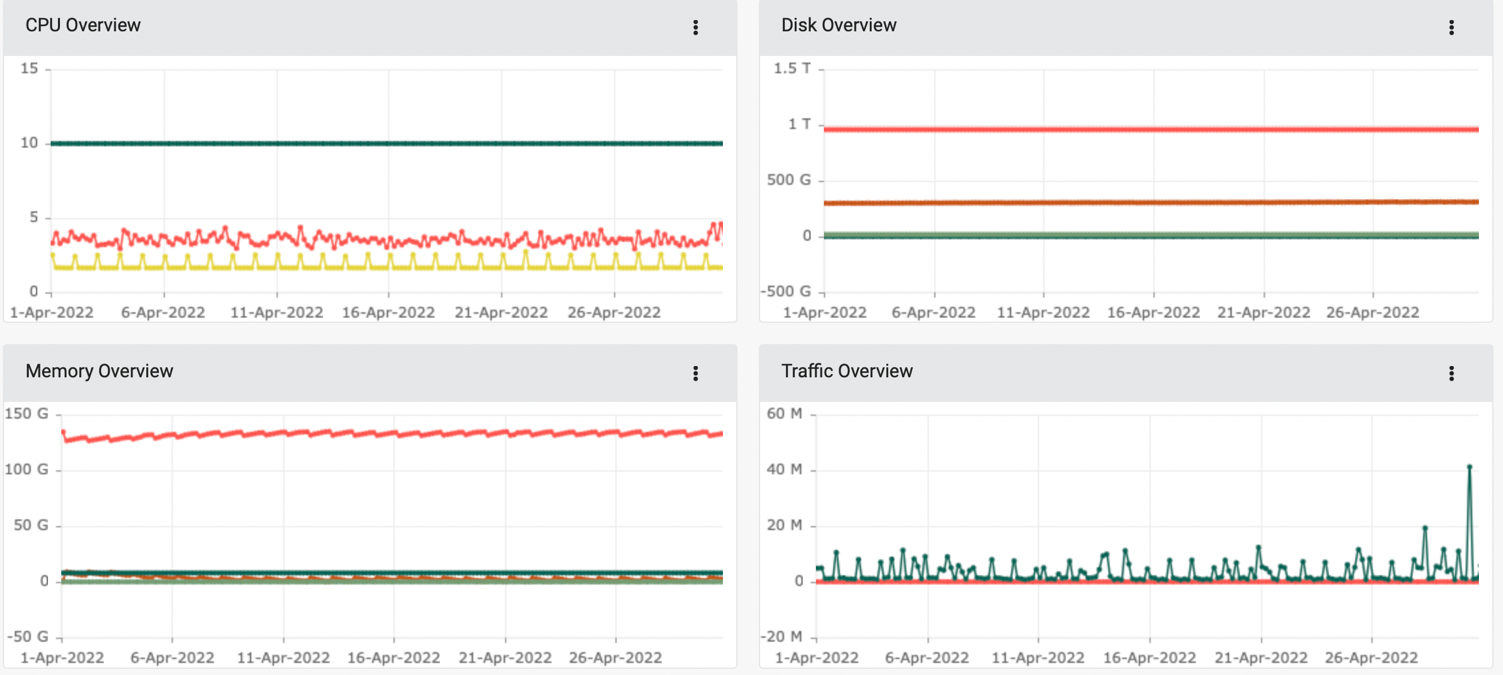 Uložená data jsou v systému Greycortex k dispozici od 5. 3. 2021, retence dat je tedy přes 12 měsíců. Starší data jsou k dispozici už jen jako statistika. Jednotlivé zdroje systému jsou používány v akceptovatelných limitech. Aktuální verze systému: Greycortex 3.7.0 – možnost aktualizace na 3.8.0.   	 NEW FEATURES 3.8.0: Zavedení Asset DiscoverySpojení událostí s MITTRE Attack frameworkLepší identifikace sítí a subsítíVylepšení modelů analýzy a detekceVizualizace vztahů aktiv v širším kontextuLze doporučit upgrade SW na verzi 3.8.0.  Síťové událostiTato kapitola uvádí zaznamenané události v datové síti pro analýzu příčin vzniku nebo k posouzení rizikovosti dopadů na připojená zařízení či jimi zajišťované služby a procesy.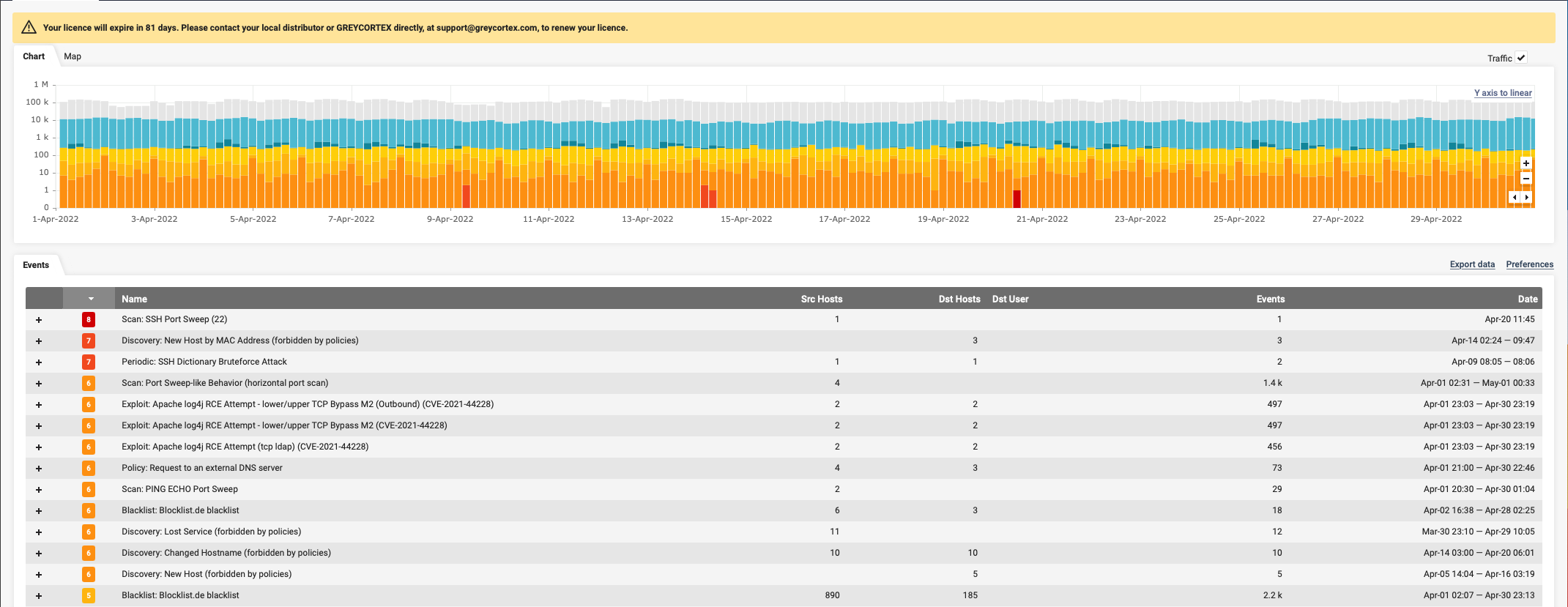 Ve sledovaném období jsou detekované dvě významné události SSH port Sweep a SSH Bruteforce Attack. Obě události spadají do aktuální situace v kybernetickém prostředí.Zajímavostí je detekce  exploit zranitelností Apache log4j na kterou upozorňuje NÚKIB od prosince 2021, především jde o události:Exploit: Apache log4j RCE Attempt - lower/upper TCP Bypass M2 (Outbound) (CVE-2021-44228)Exploit: Apache log4j RCE Attempt - lower/upper TCP Bypass M2 (CVE-2021-44228)	Exploit: Apache log4j RCE Attempt (tcp ldap) (CVE-2021-44228)Jejich detekce začala 1.4.2022 a zdrojovými systémy jsou:vproxy3.vse.cz 146.102.22.85 v síti VMWare (146.102.22.0/24) na protokolu NFS.node403.vse.cz 146.102.22.43 v síti VMWare (146.102.22.0/24) na protokolu iSCSI.Detekce je události je vázana na komunikaci uvedených systémů se zálohováním na serveru Blatouch.Hypotéza: Jde o False-Positive Alarm neboť na souborovém disku uvedených zařízení je zřejmě v konfiguračním souboru bezpečnostního systému vložen obdobný detekční pattern jako v Greycortex. Při zálohovacím procesu probíhá přenos dat přes síť v otevřené podobě a network anomaly detection zachytil nějakou část detekčního vzorce.Prosím přes grep prověřit nález soubor obsahující vzorec: pcre:"/^(l|r|d|\x24\x7b(lower|upper)\x3a(l|r|d)\x7d)(d|n|m|\x24\x7b(lower|upper)\x3a(d|n|m)\x7d)(a|i|s|\x24\x7b(lower|upper)\x3a(a|i|s)\x7d)(p|\x24\x7b(lower|upper)\x3a(p)\x7d)/Ri"Authentications – Failed accessTato kapitola se věnuje analýze neúspěšných přihlášení, především anomáliím poukazující na provozní problémy v prostředí.Trend průběhu alertovaných událostí pro pravidlo 30 neúspěšných přihlášení v intervalu 5 minut.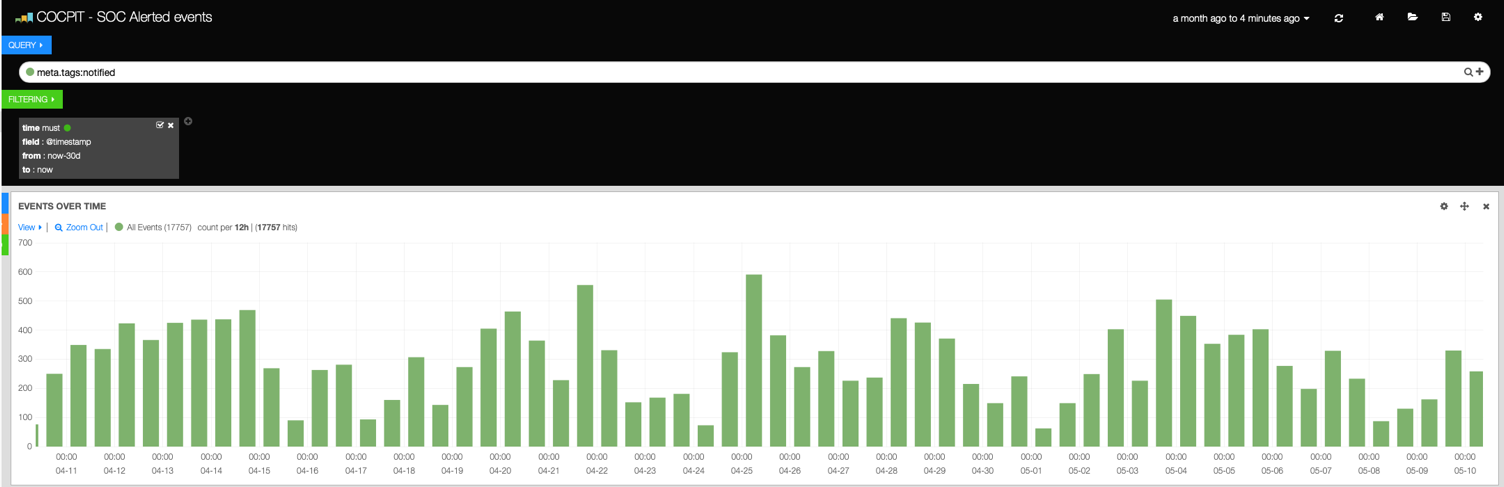 Trend vykazuje neobvyklé charakteristiky. Na následujícím grafu je zajímavostí od událostí neúspěšných přihlášení z unix prostředí SSH a taktéž i z Windows prostředí. V dalších kapitolách bude tyto události více rozebrány.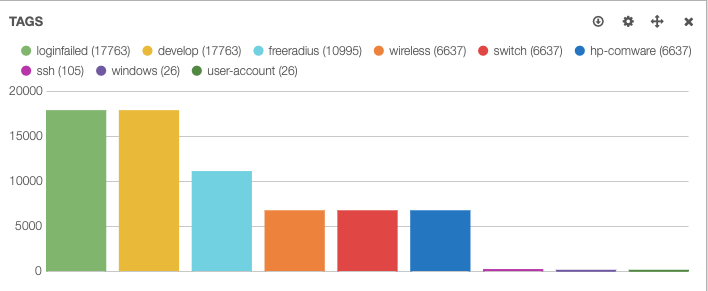 Dominantním problém s přihlašováním je v síťové infrastruktuře, především WiFi prostředí, který je dán provozní povahou VŠE umožňující studentům přístup k WiFi přes eduroam. Následující graf ukazuje trend poměru úspěšných přihlášení (zelená barva) k neúspěšným přihlášením (červená barva).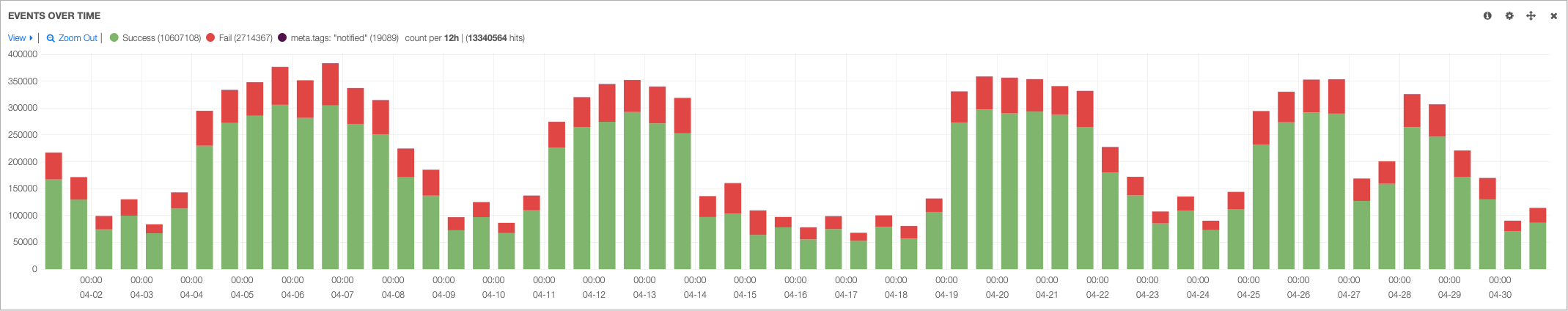 Trend reflektuje pracovní a volné dny. Zatím není řešitelné zmenšit trend neúspěšných přihlášení k eduroam, protože jde o projev slabiny principu BYOD, který nelze systémově řešit. Možnou cestou je hlubší osvěta na uživatele s podporou zveřejněných pokynů jak si správně nakonfigurovat vlastní zařízení pro připojení k eduroam.Doporučujeme: sledovat i velké anomálie, tj. delší interval neúspěšných pokusů daného zařízení či uživatele nebo více jak kontaktovat uživatele zařízení na obrázku níže, především uživatele mora13, fabm04, bora15, hold09, patp02, kovk02, seda07, kteří mohou mít chybnou či nekorektní konfigurace svého zařízení (telefon, notebook, tablet).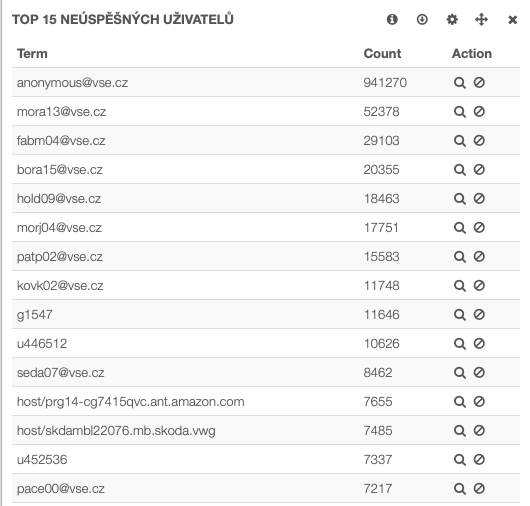 Neúspěšná přihlášení v Unix prostředíZa období duben 2022 byly detekovány 4 alerty s neobvyklými průběhem neúspěšných přihlášení, viz graf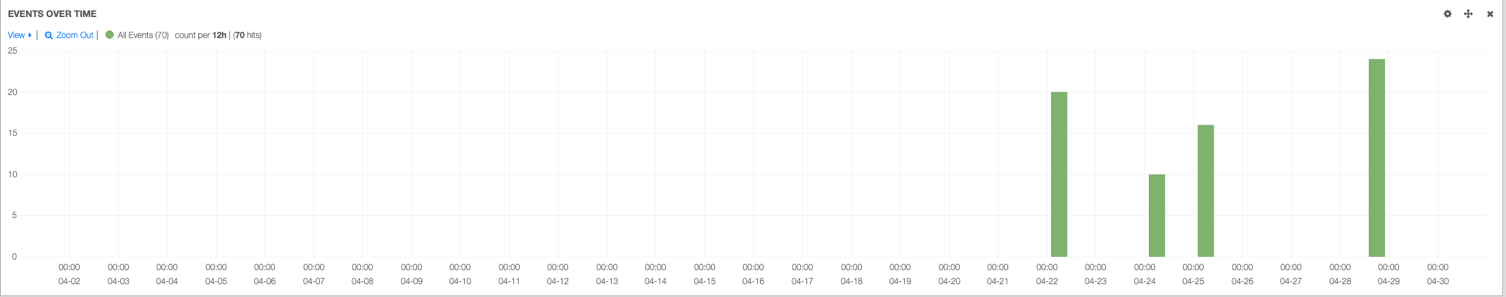 Zajímavostí je analýza neúspěšných uživatelů, především účet admin, root, adm a účty obsahující čísla, viz tabulka.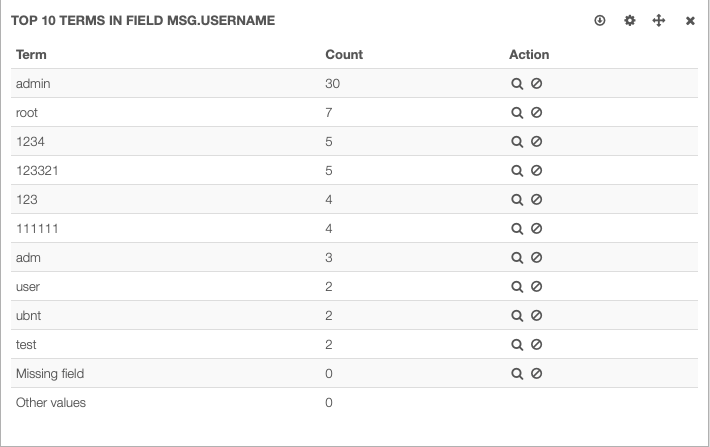 Hypotéza:Čísla se v username objevují v důsledku selhání lidského faktoru, kdy uživatel místo username vkládá své skutečné heslo.Doporučení pro Manažera KB:Pro účty admin, root, adm přimějte jejich vlastníky změnit neprodleně heslo s vyšší silou hesla. JNeúspěšná přihlášení ve Windows prostředíZa období duben 2022 byl detekován fenomén s neobvyklými průběhem neúspěšných přihlášení, viz graf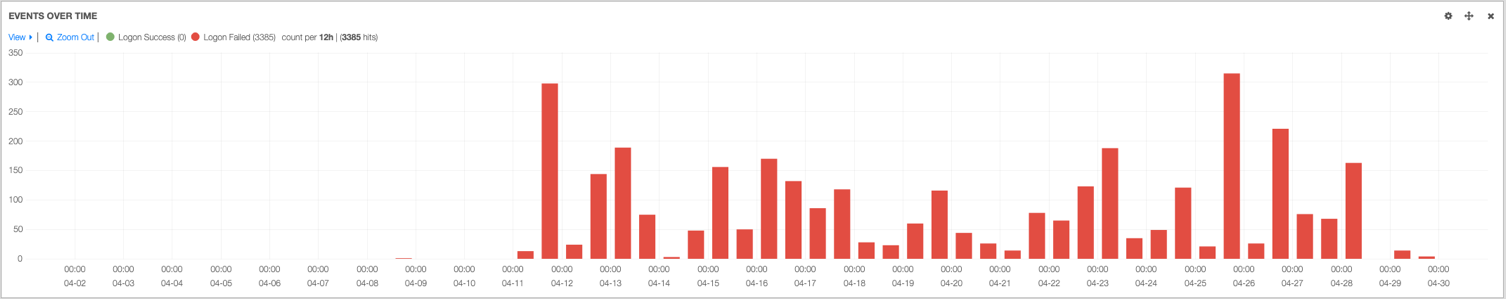 Příčinou je počítač ALIENWARE-17-R4 od uživatelky guoz00@vse.cz, více viz grafyDoporučení pro Manažera KB:Kontaktujte uživatelku guoz00, ať se neprodleně dostaví na Centrum informatiky, Centrum podpory pro doladění konfigurace jejího počítače, který negativně ovlivňuje server ADAPPL.Assets&Log sourcesAssetsV Greycortex je k 30. 4. 2022 evidováno 2479 unikátních Assets v kategoriích podle Operačního systému, dle tabulka níže.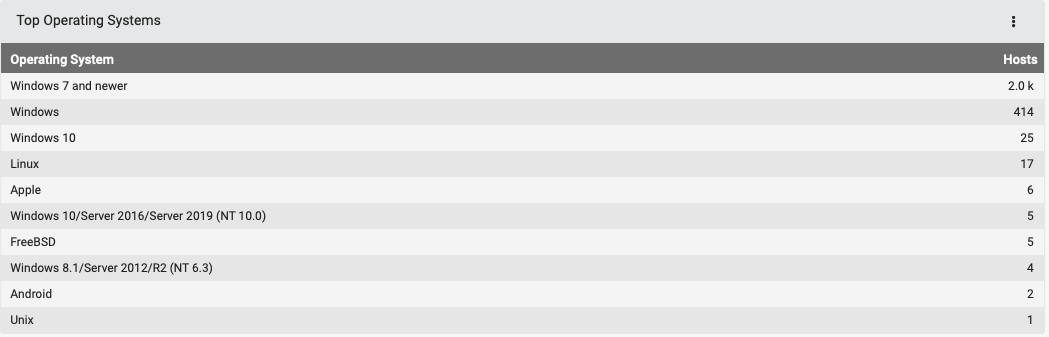 Systém Greycortex nemonitoruje kompletní sítě VŠE a pro lepší proces inventory aktiv doručujeme sledování kompletního rozsahu sítí.Log sourcesCelkem je v LOGManager nakonfigurováno 91 Log Sources. Seznam Log sources je v souboru „LOGManager-VSE-LOG_Sources.xlsx” Trendy počtu záznamů v průběhu dubna 2022 ukazují následující grafy.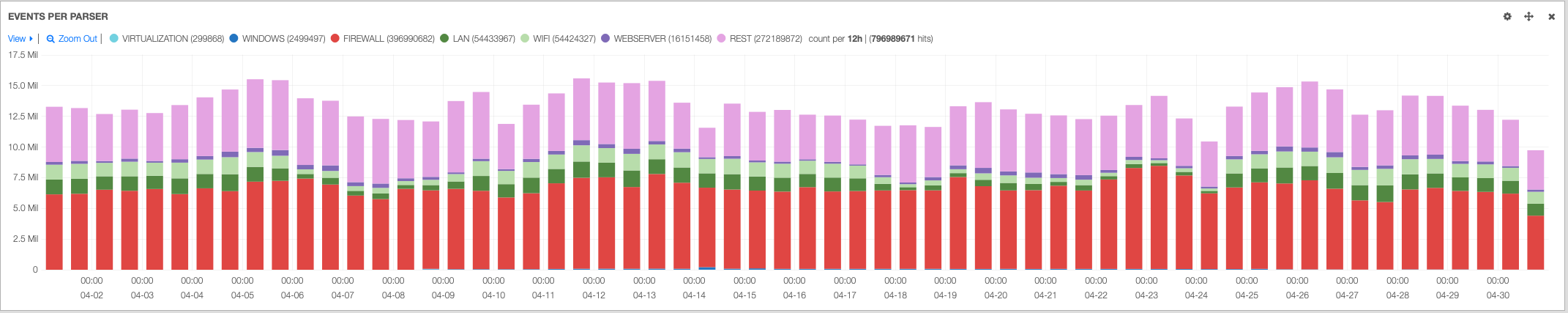 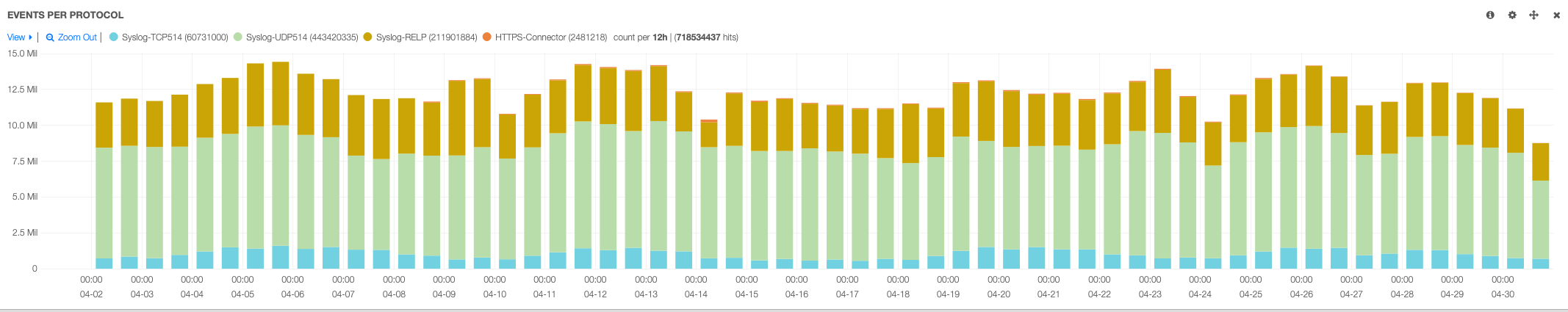 Doporučujeme pokračovat v připojování dalších zdrojů log záznamů a aktivaci dalších korelačních pravidel v LOGManageru.VerzeDatumPopis změnyProvedl1.09. 5. 2022Vytvoření dokumentuŠimečekNěmcováLaštovičkaID tiketuNázev bezpečnostního incidentuDatum otevřeníDatum vyřešeníStavŘešitel971502MUNI – SQL injection útok na servery MUNI08.04.2022 13:17V řešeníT. Plesnik (MUNI)M. Laštovička (EDUSOC)432VŠE - podezřelá komunikace18.04.2022 16:01V řešeníK. Šimeček (VŠE)M. Laštovička (EDUSOC)441MENDELU - komunikace portem 666726.04.2022 13:3105.05.2022 13:41VyřešenP. Němcová (MENDELU)M. Laštovička (EDUSOC)BarvaDůležitostČervenáVelmi závažný nálezOranžováZávažný nálezŽlutáMéně závažný nálezZelenáKomentář klienta EDUSOC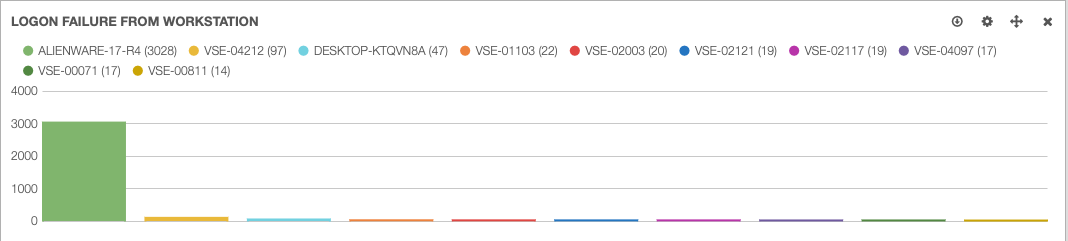 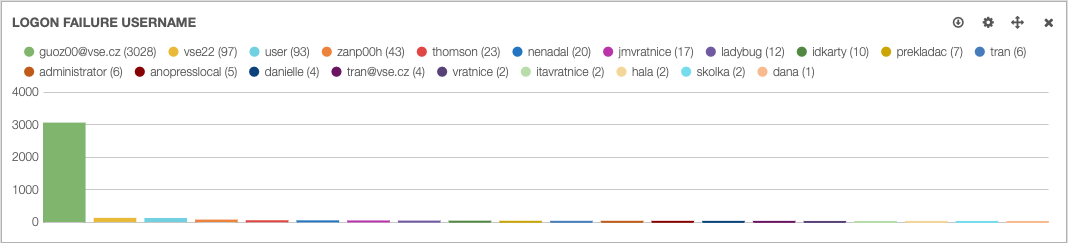 